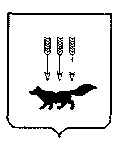 ПОСТАНОВЛЕНИЕАДМИНИСТРАЦИИ городского округа САРАНСКот   «    01   »     февраля     2017 г.                                                   	№   213          Об утверждении документации по внесению изменений в документацию по планировке территории, ограниченной  пр. 70 лет Октября, дачным массивом, ул. Циолковского,   ул. Ухтомского г. Саранска, включая проект межевания, в части образования земельного участка путем перераспределения земельного участка с кадастровым номером 13:23:1102206:585 и земель, находящихся в государственной или муниципальной  собственностиВ соответствии с Федеральным законом от 6 октября 2003 года             № 131-ФЗ «Об общих принципах организации местного самоуправления в Российской Федерации», статьями 45, 46 Градостроительного кодекса Российской Федерации,  с учетом протокола публичных слушаний по внесению изменений в проект планировки территории, включая проект межевания, проведенных   2 декабря   2016 года, заключения о результатах публичных слушаний, опубликованного  11 января  2017 года, иных прилагаемых документов Администрация городского округа Саранск  постановляет:   1. Утвердить документацию по внесению изменений в документацию по планировке территории, ограниченной  пр. 70 лет Октября, дачным массивом,  ул. Циолковского,   ул. Ухтомского г. Саранска, включая проект межевания, в части образования земельного участка путем перераспределения земельного участка с кадастровым номером 13:23:1102206:585 и земель, находящихся в государственной или муниципальной  собственности (заказчик – ООО «Хлебимпорт»),  согласно приложению.2. Контроль за исполнением настоящего постановления возложить на Заместителя Главы Администрации городского округа Саранск – Директора Департамента перспективного развития. 3. Настоящее постановление вступает в силу со дня его официального опубликования.Глава  городского округа Саранск                                                  П.Н. ТултаевПриложение  к постановлению Администрации городского округа Саранск от «_01_»_февраля _2017 г. № 213Состав документации по внесению изменений в документацию по планировке территории, ограниченной  пр. 70 лет Октября, дачным массивом,   ул. Циолковского,   ул. Ухтомского г. Саранска, включая проект межевания, в части образования земельного участка путем перераспределения земельного участка с кадастровым номером 13:23:1102206:585 и земель, находящихся в государственной или муниципальной  собственности№п/пНаименование документа1.Пояснительная записка2.Графическая часть2.1.Проект планировки территории, в том числе:2.1.1Схема расположения элемента планировочной структуры М 1:50000  2.1.2.Схема расположения изменяемой  части территории в границах проекта планировки М 1:10002.1.3.Схема использования территории в период подготовки проекта планировки территории. Схема границ зон с особыми условиями использования территории 1:10002.1.4. Схема планировки территории, схема границ зон планируемого размещения объектов местного значения М 1:10002.1.5.Разбивочный  чертеж красных линий М 1:10002.2.Проект межевания территории, в том числе:2.2.1.Схема фактического использования территории.  Схема границ зон с особыми условиями использования территории 1:1000 2.2.2.Схема  границ образуемых участков на кадастровом плане территории. Чертеж границ зон действия публичных сервитутов М 1:1000